Муниципальное автономное учреждение дополнительного образованиягородского округа Певек «Детская школа искусств»Научно-практическая конференцияпо духовно-нравственному воспитанию подрастающего поколения «ИСТОКИ»ВОЗВРАТ К ИСТОКАМ НАЦИОНАЛЬНОЙ КУЛЬТУРЫ, К ЕЕ ТРАДИЦИЯМ ПОСРЕДСТВОМ РУССКОЙ ОПЕРЫ НА УРОКАХ МУЗЫКАЛЬНОЙ ЛИТЕРАТУРЫАвтор: преподаватель музыкально-теоретических дисциплинМАУ ДО ГО Певек «Детская школа искусств»Жижинова Екатерина Александровна Анадырь2022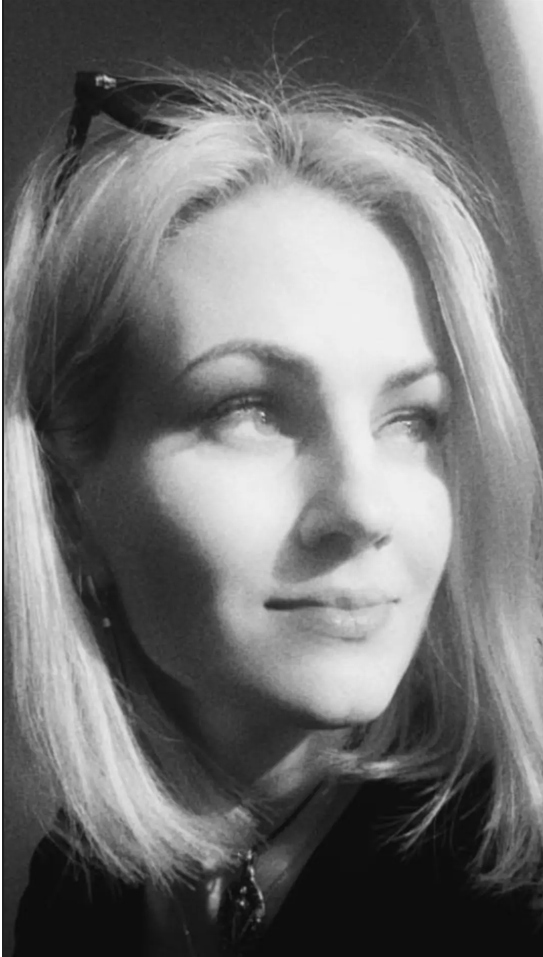 Жижинова Екатерина Александровна, преподаватель музыкально-теоретических дисциплин. Педагогический стаж 15 лет. Является неоднократным участником и победителем Научно-практической конференции по духовно-нравственному воспитанию подрастающего поколения «Истоки».Пояснительная запискаВ данной работе представлен способ реализации задачи по духовно-нравственному воспитанию подрастающего поколения посредством дополнительного образования как ресурса для усвоения нравственных норм через соприкосновение с духовным и культурным наследием народов России. Урок «Музыкальной литературы» является потенциальным. Так музыка рассматривается как одно из ведущих средств воздействия на процесс становления нравственных качеств обучающихся.Возврат к истокам национальной культуры, к ее традициям посредством русской оперы на уроках музыкальной литературыВ современном обществе воспитательный и образовательный процессы переживают сложный путь становления. Духовно-нравственное воспитание подрастающего поколения является, пожалуй, главным направлением в системе образования. Так как музыка рассматривается как одно из ведущих средств воздействия на процесс становления нравственных качеств обучающихся, в системе дополнительного образования возможно средствами искусства достичь желаемого результата.Нам педагогам известно, что непосредственно в школьном возрасте закладывается фундамент нравственности, усваиваются моральные нормы, сформировываются высшие чувства, к которым относится и чувство патриотизма. Особо заметен огромный воспитательный потенциал русской оперной музыки. Ведь если придать этому значение, можно проследить, что опера XIX века – имеет героико-патриотическое начало. Патриотизм можно назвать главным фактором популярности русской оперы. Знакомство с выдающимися образцами влияет на формирование собственно нравственной сферы обучающихся. Опера – есть музыкальный спектакль, разворачивающиеся события которого способны пробудить в душах детей чувство сострадания, стремление свершить доброе дело, пожалеть, приласкать, помочь тому, кто в этом нуждается, а также учиться быть внимательным к окружающему миру и людям, занимать активную и действенную, ориентированную на служение, а не потребление жизненную позицию. И примером, конечно же, является почти вся русская опера.Само понятия «патриотизма» рассматривается многогранно: как любовь к Родине в широком смысле слова (к родной земле, людям, языку, государству, вере, истории и т.д.); как явление добра; как черта русского менталитета в совокупности с понятием «Отечество»; как нравственная ценность, духовный стержень личности человека; как социальное чувство; как признак общественного сознания.На примере опер Римского-Корсакова «Садко», «Снегурочка», мы можем проследить обращение к русскому народному творчеству, т.е. фольклору, былинному наследию. А в опере «Сказание о невидимом граде Китеже и деве Февронии» раскрыто героико-патриотическое начало, как и операх «Иван Сусанин» М.И. Глинки и «Князь Игорь» А.П. Бородина.Ярким примером эпичной многогранности являются опера «Иван Сусанин» М. Глинки, кантата «Александр Невский» С. Прокофьева, «Богатырская» симфония А.П. Бородина. Педагог, раскрывая образ Ивана Сусанина, Александра Невского и русских богатырей, имеет возможность очень наглядно и образно с подростками пройти путь осознания духовно-нравственного смысла музыки. Работая с образами героическими, задача педагога – обсудить с учениками понятия как «гражданская позиция». Что под этим подразумевают дети? Что для них означает слово «патриот»? А какое значение имело это понятие для Ивана Сусанина? Александра Невского? Данные герои являются представителями разных времён, различных сословий, даже разного возраста. Но понимали ли они по-разному понятия «долг перед Родиной», «любовь к Отечеству»? Было ли для них это пафосом? Или это являлось естественным и единственным возможным решением?То, что в основе сюжета произведений лежат реальные исторические события, облегчает понимание неразрывной связи музыки и жизни, понимание, что истоки музыкального творчества лежат в основах самой жизни. Ария Сусанина “Ты взойдешь, моя заря” является прекраснейшим материалом для формирования у детей чувства сострадания к другому человеку. Она производит достаточно эмоциональное впечатление на учеников и вынуждает пережить страдания и боль героя. С другой стороны, она обязательно заставляет задуматься, каким мужеством должен обладать человек, чтобы расстаться с жизнью ради спасения Отечества. После осознания стоящего перед Сусаниным выбора, вполне логично звучит вопрос: “А как бы я поступил в этой ситуации? Смог ли бы я проявить такое мужество и самоотверженность?” Цель данного самоанализа не столько в озвучивании конкретного ответа, сколько в необходимости “заглянуть” к себе в душу, задуматься и оценить масштабность героического образа, силу духа и величие русского человека. Подобную же работу можно проделать и с образом Александра Невского, обращая внимание учащихся, что в 20 лет он уже принял на себя ответственность возглавлять русское войско и одержал блестящие победы над врагами Руси.Итогом таких обсуждений становится просьба к учащимся сформулировать свое отношение к данным жизненным ситуациям, и внести эти героические образы в своё понимание духовно-нравственных ценностей как лучшие примеры величия русского духа.Таким образом, складывается вывод, что на уроках музыкальной литературы посредством приобщения к русской опере появляется возможность дать детям знания истории и истоков культуры нашей страны; позволить окунуться в доброту, красоту, благородство, совесть; развивать в детях чувства сострадания и любви к людям; объяснить о необходимости бережного отношения к природе; воспитать чувства гармонии и красоты; и, конечно же, пополнить сознание новыми образами, отличными от светской музыки. Всё это является помощью в соприкосновении с вечными нравственными истинами.«Музыка не может прямо «перенести» нравственность в душу человека, она способна лишь непосредственно разбудить дремлющие в нём нравственные силы, возбуждая человеческие эмоции. Переживая содержание музыки, человек становится более отзывчивым на различные эмоции-смыслы, и этот тренинг позволяет ему тоньше чувствовать чужую боль, чужие проблемы».